QR code - English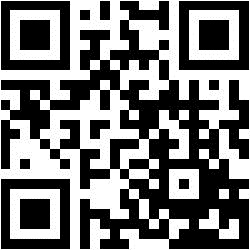 ENGLISHENGLISHENGLISH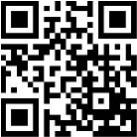 ENGLISH